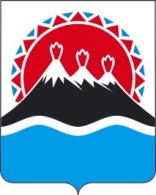 МИНИСТЕРСТВО СПЕЦИАЛЬНЫХ ПРОГРАММ И ПО ДЕЛАМ КАЗАЧЕСТВА КАМЧАТСКОГО КРАЯПРИКАЗ № 80-пг. Петропавловск-Камчатский	                                      «07» июня 2018 годаВ соответствии с распоряжением Губернатора Камчатского края от 30.06.2017 № 763-РПРИКАЗЫВАЮ:1. Утвердить Положение об отделе ГОЧС Министерства специальных программ и по делам казачества Камчатского края, согласно приложению.2. Признать утратившим силу приказ Министерства специальных         программ Камчатского края от 29.12.2009 № 125-п. 3. Настоящий приказ вступает в силу со дня его подписания и распространяется на правоотношения, возникшие с 1 июля 2017 года.Заместитель Министра                                                                       Е.Л. ЛипаковСОГЛАСОВАНО:Исп.Евгений Юрьевич Портнов тел. (84152) 42-39-42Приложение к приказуМинистерства специальных программ и по делам казачества Камчатского края от 07.06.2018 № 80-пП О Л О Ж Е Н И Еоб отделе ГОЧС Министерства специальных программ и по делам казачества Камчатского края1. Общие положения1.1. Отдел ГОЧС Министерства специальных программ и по делам казачества Камчатского края (далее - отдел) является структурным подразделением Министерства специальных программ и по делам казачества Камчатского края (далее - Министерство) и действует на основании настоящего Положения.1.2. В своей деятельности работники отдела руководствуются Конституцией Российской Федерации, федеральными конституционными законами, федеральными законами, актами Президента Российской Федерации и Правительства Российской Федерации, Уставом Камчатского края, законами Камчатского края, правовыми актами Губернатора Камчатского края и Правительства Камчатского края, приказами Заместителя Председателя Правительства Камчатского края - Министра специальных программ и по делам казачества Камчатского края, а также настоящим Положением.1.3. Отдел, осуществляет свою деятельность во взаимодействии со структурными подразделениями Министерства, территориальными органами федеральных органов исполнительной власти по Камчатскому краю, исполнительными органами государственной власти Камчатского края, органами местного самоуправления муниципальных образований в Камчатском крае, краевыми государственными и муниципальными учреждениями, краевыми автономными учреждениями, иными организациями независимо от их организационно-правовой формы и формы собственности, а также гражданами. 1.4. Отдел возглавляет начальник, назначаемый и освобождаемый от должности заместителем Председателя Правительства Камчатского края - Министром специальных программ и по делам казачества Камчатского края. В период временного отсутствия начальника отдела его обязанности возлагаются на референта отдела. 1.5. Работники отдела назначаются и освобождаются от должности в соответствии с Трудовым кодексом Российской Федерации, законодательством Российской Федерации и Камчатского края о государственной гражданской службе.1.6. Круг служебных обязанностей работников отдела определяется должностными регламентами.1.7. Финансирование деятельности отдела осуществляется за счёт средств краевого бюджета, предусмотренных Министерству.2. Основные задачи отделаОсновными задачами отдела являются:2.1. Обеспечение реализации единой государственной политики, в пределах своей компетенции, в сфере гражданской обороны, предупреждения и ликвидации последствий чрезвычайных ситуаций, обеспечения пожарной безопасности и безопасности людей на водных объектах в Камчатском крае в соответствии с действующим законодательством (далее - установленная сфера деятельности).2.2. Подготовка докладов, аналитической, справочной информации по вопросам в установленной сфере деятельности.2.3. Оказание организационного, информационного, консультативного и методического содействия исполнительным органам государственной власти Камчатского края и органам местного самоуправления муниципальных образований в Камчатском крае по вопросам в установленной сфере деятельности.3. Функции отделаОтдел в соответствии с возложенными на него задачами осуществляет следующие функции:3.1. В пределах своей компетенции принимает участие, в реализации:1) Основ государственной политики Российской Федерации в области гражданской обороны на период до 2030 года, утвержденных Указом Президента Российской Федерации от 20.12.2016 № 696;2) Основ государственной политики Российской Федерации в области пожарной безопасности на период до 2030 года, утвержденных Указом Президента Российской Федерации от 01.01.2018 № 2;3) Основ государственной политики Российской Федерации в области защиты населения и территорий от чрезвычайных ситуаций на период до 2030 года, утвержденных Указом Президента Российской Федерации от 11.01.2018 № 12;4) Основ государственной политики в области обеспечения безопасности населения Российской Федерации и защищенности критически важных и потенциально опасных объектов от угроз природного, техногенного характера и террористических актов на период до 2020 года (поручение Президента Российской Федерации от 15.11.2011 № Пр-3400).3.2. Обеспечивает деятельность: 1) комиссии по предупреждению и ликвидации чрезвычайных ситуаций и обеспечению пожарной безопасности Камчатского края;2) эвакуационной комиссии Камчатского края; 3) комиссии по вопросам повышения устойчивости функционирования объектов экономики Камчатского края.3.3. Контролирует исполнения протокольных решений и подготовку докладов об исполнении протокольных решений указанных коллегиальных органов.3.4. Обеспечивает реализацию мероприятий подпрограммы 2 «Защита населения и территорий Камчатского края от чрезвычайных ситуаций, обеспечение пожарной безопасности и развитие гражданской обороны в Камчатском крае» государственной программы Камчатского края «Безопасная Камчатка», утвержденной постановлением Правительства Камчатского края от 14.11.2016 № 448-п.3.5. Рассматривает, в пределах своей компетенции, обращения граждан.3.6. Обеспечивает комплектование, хранение, учет и использование архивных документов, образовавшихся в процессе деятельности отдела в соответствии с законодательством Российской Федерации.3.7. Наполняет официальный сайт исполнительных органов государственной власти Камчатского края информацией, относящейся к компетенции отдела.3.8. Разрабатывает, в пределах своей компетенции, проекты законов Камчатского края, нормативных правовых актов Губернатора Камчатского края и Правительства Камчатского края, нормативных правовых актов Министерства.3.9. Выполняет иные функции в установленной сфере деятельности, предусмотренные Положением о Министерстве, законодательством Российской Федерации и Камчатского края.4. Полномочия отделаОтдел с целью решения задач и осуществлений функций, возложенных на отдел, вправе:4.1. Осуществлять информационное взаимодействие с территориальными органами федеральных органов исполнительной власти по Камчатскому краю, исполнительными органами государственной власти Камчатского края, органами местного самоуправления муниципальных образований в Камчатском крае, краевыми государственными и муниципальными учреждениями, иными организаций независимо от их организационно-правовой формы и формы собственности, а также гражданами.  4.2. Привлекать для проработки вопросов, отнесенных к установленной сфере деятельности отдела, научные и иные организации, ученых и специалистов, в том числе экспертов.5. Ответственность отдела5.1. Ответственность за надлежащее и своевременное решение задач и осуществление функций, возложенных на отдел, предусмотренных настоящим Положением, несет начальник отдела.5.2. Ответственность работников отдела устанавливается их должностными регламентами.6. Полномочия начальника отдела6.1. Начальник отдела:1) руководит деятельностью отдела, планирует и организует его работу;2) подготавливает проект Положения об отделе и проекты должностных регламентов  работников отдела, принимает участие в  их своевременной актуализации;3) распределяет обязанности между работниками отдела согласно их должностным регламентам (инструкциям);4) контролирует исполнение работниками отдела должностных обязанностей и поручений;5) вносит предложения по кандидатурам для назначения на должности отдела, по освобождению от должностей работников отдела;6) согласовывает предоставляемые на рассмотрение руководству Министерства документы, содержащие вопросы, относящиеся к компетенции отдела;7) вносит предложения о поощрении и наложении дисциплинарных взысканий на работников отдела;8) организует разработку проектов нормативных правовых актов и иных документов по вопросам, относящимся к компетенции отдела;9) осуществляет иные права и обязанности в соответствии с должностным регламентом начальника отдела.6.2. На начальника отдела возлагается персональная ответственность за:1) организацию деятельности отдела по решению задач и осуществлению функций, возложенных на отдел;2) организацию в отделе оперативной и качественной подготовки и исполнения документов, ведение делопроизводства в соответствии с действующими правилами и инструкциями;3) обеспечение сохранности сведений, составляющих государственную тайну, секретную и конфиденциальную информацию в отделе;4) соблюдение работниками отдела трудовой дисциплины;5) обеспечение сохранности имущества, находящегося в отделе, и соблюдение правил пожарной безопасности.7. Заключительное положениеИзменения, дополнения и уточнения в настоящее Положение вносятся приказом Министерства по представлению начальника отдела.Об утверждении Положения об отделе ГОЧС Министерства специальных программ и по делам казачества Камчатского края Начальник отдела ГОЧС Министерства специальных программ и по делам казачества Камчатского края  Е.Ю. ПортновГлавный специалист-эксперт Министерства специальных программ и по делам казачества Камчатского края М.В. Чернявский